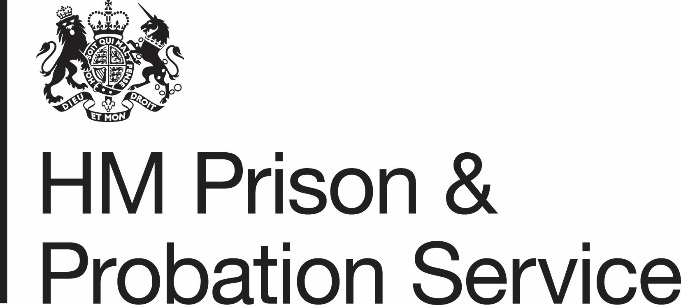 PS Job Description (JD)PS Band xxDirectorate: Probation ServiceJob Description: Treatment ManagerChange HistoryNPS Job Description Success ProfileDocument Ref.Document TypeManagementManagementVersion2.22.2ClassificationOfficial - SensitiveOfficial - SensitiveDate of IssueStatusStatusBaselinedProduced byProduced byHead of GroupAuthorised byAuthorised byJD EvidenceJD EvidenceDateVersionNature of ChangeEdited bySections Affected13.11.200.1Amalgamation of existing JDsGSAll18.12.200.2Updated following staff Focus GroupGSAll06.01.210.3Amend line management following programme direction from SROGSAll18.01.210.4RDO Lead for APs reviewGSAll25.01.210.5JES CommentsJHAll26.01.211.0Final DraftGS05.05.211.1appealIDT21.06.211.2Following staff group and management reviewGSAll01.07.211.3Design Team Sign OffGSAll18.08.211.4Staff reviewGSAll25.08.211.5Joint JEA reviewGSAll07.09.211.6Changes suggested by SME incorporatedHJ-M GSAll29.10.212.0Final JD ReformattedJHAll17.11.212.1JD Developer amended following TU / staff feedbackGS23.11.212.2Final checks / formattingGCAllJob TitleTreatment ManagerDirectorateProbation ServiceBandOverview of the job The Treatment Manager will have responsibility for the quality oversight, facilitation and delivery of Accredited Programmes and Structured Interventions which address offending behaviour to meet the requirements of the sentence of the court. This role will be regionally based reporting directly to a Programme Manager for their area.  They will have no direct line management responsibility but will provide professional supervision to Programme Facilitators within the region.The job holder will provide ‘On Call’ cover for referral enquiries and staff support in accordance with a rota that provides support when intervention programmes are scheduled including evenings and weekends.The Treatment Manager will have responsibility for the quality oversight, facilitation and delivery of Accredited Programmes and Structured Interventions which address offending behaviour to meet the requirements of the sentence of the court. This role will be regionally based reporting directly to a Programme Manager for their area.  They will have no direct line management responsibility but will provide professional supervision to Programme Facilitators within the region.The job holder will provide ‘On Call’ cover for referral enquiries and staff support in accordance with a rota that provides support when intervention programmes are scheduled including evenings and weekends.Summary Summary The Treatment Manager is responsible for ensuring that Programme Facilitators deliver programmes in accordance with the Accredited Programme manual and session content requirements for a range of programmes, this will be done through video monitoring, feedback and group supervision.They will provide clinical supervision and support to Programmes Facilitators and provide professional advice to improve performance, skills and development opportunities.Responsibilities, Activities & Duties Responsibilities, Activities & Duties The job holder will be required to carry out the following responsibilities, activities and duties:Responsible for the quality of delivery of interventions which includes all tasks associated with the support of Accredited Programmes and Structured Interventions including post programme work by Programme Facilitators to ensure all Programmes are monitored as prescribed Responsible for providing professional supervision including session monitoring to support the development of skills and maintain the integrity of service deliveryTo provide advice, information, training and consultancy as required to staff and external organisations including Practitioners and Court staff to ensure that eligibility and suitability criteria are understoodResponsible for managing the risks presented by people on Probation whilst subject to an Accredited Programmes or Structured Interventions requirement and ensuring that relevant information is exchanged with the Probation Practitioners as requiredTo co-ordinate, monitor and review the planning and preparation for delivering programmes in accordance with the Programme Schedule including suitability assessments and managing waiting listsResponsible for the continuous assessment and support of Programme Facilitators in the development of the skills required to deliver programmes, monitor and identify individual performance through Treatment Management and report under-performance or poor quality to the Programme ManagerOversee the management of risk during programmes delivery and ensure that relevant information is exchanged with Probation Practitioners in a timely mannerTo contribute to and maintain a log of nationally agreed changes to the accredited programme manuals and ensure their implementationTo deliver accredited and non-accredited programmes where required to maintain accreditationThe duties / responsibilities listed above describe the post as it is at present and is not intended to be exhaustive.  The job holder is expected to accept reasonable alterations and additional tasks of a similar level that may be necessary.  Significant adjustments may require re-examination under the Job Evaluation Scheme and shall be discussed in the first instance with the job holder.BehavioursBehavioursMaking Effective Decisions Leadership Communicating and Influencing Working Together Changing and Improving Managing a Quality Service StrengthsStrengthsN.B. The below are for guidance only.  It is advised strengths are chosen locally, recommended 4-8.Essential ExperienceEssential ExperienceExperienced Programmes Facilitator, trained in the delivery of two Accredited Programmes with knowledge and understanding of the theoretical underpinnings (as per Theory Manual) of each of the programmesExperience of working within the Criminal Justice or Social Care sector A knowledge and understanding of group dynamics and an ability to motivate groups and individuals to participate fully in programmesExperience of prosocial modelling / motivational interviewing and challenging inappropriate language and behaviourExperience of supporting others to evidence the ability to support staff in professional practiceTechnical requirementsTechnical requirementsAbility Ability To have good written and ICT skillsEffective verbal skills to interact and communicate with a range of audiencesAbility to undertake the Intervention Services generic Treatment Management TrainingAbility to work towards Training and Assessment Skills for Intervention Specialist (TASIS) QualificationMinimum Eligibility All candidates are subject to security and identity checks prior to taking up postAll external candidates are subject to 6 months’ probation, internal candidates are subject to probation if they have not already served a probationary period within HMPPSAll staff are required to declare whether they are a member of a group or organisation which HMPPS consider to be racistHours of Work (Unsocial Hours) AllowancesLeave BlankTo be used by the JES Team onlyBehavioursStrengthsAbilityExperienceTechnicalTo have good written and ICT skillsTo have co-led a minimum of four accredited programmes Effective verbal skillsExperience of working within the Criminal Justice or Social Care sector Ability to work towards Training and Assessment Skills for Intervention Specialist – TASIS qualificationExperience of prosocial modelling / motivational interviewing and challenging inappropriate language and behaviourAbility to undertake Intervention Services generic Treatment Management training,Experience within the Criminal Justice sector or Social Care Understand and promote the theoretical underpinnings (as per Theory Manual) of each of the programmes that they are responsible forTo have co-led a minimum of four courses of BBR/IDAP (Domestic abuse programmes) 